АДМИНИСТРАЦИЯ  ГАЛИЧСКОГО МУНИЦИПАЛЬНОГО  РАЙОНА КОСТРОМСКОЙ ОБЛАСТИП О С Т А Н О В Л Е Н И Еот   «16» мая 2019 года     № 139      г. ГаличВ целях исполнения статьи 264.2 Бюджетного кодекса Российской ФедерацииПОСТАНОВЛЯЮ:1. Утвердить прилагаемый отчет об исполнении бюджета муниципального района за I квартал 2019 года.2. Управлению финансов муниципального района направить утверждённый отчёт об исполнении бюджета муниципального района за I квартал 2019 года в Собрание депутатов Галичского муниципального района и контрольно-счетный орган муниципального образования Галичский муниципальный район.3. Настоящее постановление вступает в силу со дня подписания и подлежит официальному опубликованию.       Глава        муниципального района                                                                                                                                                                                     А. Н. Потехин  АДМИНИСТРАЦИЯ  ГАЛИЧСКОГО МУНИЦИПАЛЬНОГО  РАЙОНА КОСТРОМСКОЙ ОБЛАСТИПОСТАНОВЛЕНИЕ от   «   16   » мая  2019 года  №  140г. ГаличРуководствуясь Федеральным законом от 3 августа 2018 года               № 307-ФЗ «О внесении изменений в отдельные законодательные акту Российской Федерации в целях совершенствования контроля за соблюдением законодательства Российской Федерации о противодействии коррупции», Федеральным законом от 2 марта 2007 года № 25-ФЗ «О муниципальной службе в Российской Федерации», Федеральным законом от 25 декабря 2008 года № 273-ФЗ «О противодействии коррупции»ПОСТАНОВЛЯЮ:1. Внести в постановление администрации Галичского муниципального района Костромской области от 6 июня 2017 года № 143 «Об утверждении порядка применения к муниципальным служащим  администрации Галичского муниципального района взысканий за несоблюдение ограничений и запретов, требований о предотвращении или об урегулировании конфликта интересов и неисполнение обязанностей, установленных в целях противодействия коррупции» следующие изменения:  1) дополнить пункт 3.1. Порядка применения к муниципальным служащим администрации Галичского муниципального района взысканий за несоблюдение ограничений и запретов, требований о предотвращении или об урегулировании конфликта интересов и неисполнение обязанностей, установленных в целях противодействия коррупции подпунктом 2.1 следующего содержания: «2.1) доклада ответственного  лица за профилактику коррупционных и иных правонарушений о совершении коррупционного правонарушения, в котором излагаются фактические обстоятельства его совершения, и письменного объяснения муниципального служащего только с его согласия и при условии признания им факта совершения коррупционного правонарушения (за исключением применения взыскания в виде увольнения в связи с утратой доверия);»; 2) абзац второй пункта 3.4. изложить в новой редакции: «При этом взыскание должно быть применено не позднее шести месяцев со дня поступления информации о совершении коррупционного правонарушения и не позднее трех лет со дня его совершения.»2. Настоящее постановление вступает в силу со дня его официального опубликования.Глава муниципального района 					                                                                        А.Н.Потехин АДМИНИСТРАЦИЯ  ГАЛИЧСКОГО МУНИЦИПАЛЬНОГО  РАЙОНА КОСТРОМСКОЙ ОБЛАСТИП О С Т А Н О В Л Е Н И Еот   «  16   »  мая   2019  года   №   141   г. Галич      Согласно  Земельному кодексу  Российской Федерации, Закону Костромской области от 22 апреля  2015 года № 668-5-ЗКО «О предоставлении земельных участков отдельным категориям граждан в собственность бесплатно»           ПОСТАНОВЛЯЮ:          1. Утвердить прилагаемый перечень  земельных участков, предназначенных для предоставления  гражданам в собственность бесплатно.         2.  Настоящее постановление вступает в силу со дня   подписания и подлежит обязательному опубликованию.Глава муниципального района                                                          А.Н. Потехин                                                                               УТВЕРЖДЁН:                                                                                                           постановлением администрации                                                                           муниципального района                                                                            от 16 мая  2019 года №141  	                   ПЕРЕЧЕНЬ земельных участков, предназначенных для предоставления  гражданам в    собственность бесплатно        АДМИНИСТРАЦИЯГАЛИЧСКОГО МУНИЦИПАЛЬНОГО РАЙОНА       КОСТРОМСКОЙ ОБЛАСТИ П О С Т А Н О В Л Е Н И Еот  «  16  »  мая   2019 года   № 142г. ГаличОб организации  и осуществлении мероприятийпо обеспечению безопасности людей на водных объектахобщего пользования, расположенных на территории Галичского муниципального района на период купального сезона 2019 года В соответствии с Федеральным законом № 131-ФЗ от 06.10.2003 года «Об общих принципах организации местного самоуправления в Российской Федерации», постановлением  администрации Костромской  области № 313-а от 07.09.2010 года «Об утверждении Правил охраны жизни людей на водных объектах Костромской области», в целях предупреждения чрезвычайных ситуаций и недопущения гибели людей на реках и водоемах расположенных на территории Галичского муниципального района во время купального сезона ПОСТАНОВЛЯЮ:1. Для  обеспечения  безопасности  граждан  на  водных      объектах расположенных на территории Галичского муниципального района Костромской области запретить купание в несанкционированных и необорудованных для этого местах.	2. Рекомендовать главам сельских поселений принять нормативно правовой акт, в котором предусмотреть следующие мероприятия:-  определение мест массового отдыха населения на водных объектах сельского поселения и их границы; - установление сроков купального сезона и проведение мероприятий по подготовке мест массового отдыха населения к купальному сезону, порядок привлечения сил и средств поиска и спасения людей;- установление аншлагов с предупреждающими и запрещающими знаками и надписями о запрете купания населения в необорудованных и опасных местах на водных объектах сельского поселения;   - по организации контроля, на период купального сезона, по недопущению купания населения, плавание на досках, бревнах, лежаках, автомобильных камерах, надувных матрацах  в запрещенных для этого местах;   - по организации совместного патрулирования работников администрации сельского поселения и участковых уполномоченных МО МВД «Галичский» с целью поддержания правопорядка, обеспечения безопасности населения, охраны окружающей среды и природных ресурсов в местах массового отдыха людей у воды, в период купального сезона.3. Отделу образования администрации муниципального района (Иванова М.С.):- организовать проведение разъяснительной работы среди   учащихся школ и их родителей о необходимости соблюдения правил безопасности  на водных объектах в период купального сезона;- перед началом школьных каникул с каждым учащимся провести инструктаж, под роспись, о соблюдении мер безопасности во время купания; - организовать в рамках проведения родительских собраний выдачу родителям учащихся памяток о выборе времени и места для купания детей, правил поведения детей на водных объектах.  4. Помощнику главы муниципального района по мобилизационной работе, ГО и ЧС Борисенко А.С. организовать информирование населения о соблюдении мер безопасности на водоёмах в летний период,  с использованием средств массовой информации.5. Контроль   выполнения настоящего постановления возложить на первого заместителя главы администрации муниципального района  Фоменко В.А.6. Признать утратившим силу постановление администрации муниципального района от 08 мая 2018 года № 112 «Об организации  и осуществлении мероприятий по обеспечению безопасности людей на водных объектах общего пользования, расположенных на территории Галичского муниципального района на период купального сезона 2018 года».     7. Настоящее постановление вступает в силу со дня его официального опубликования.Глава  муниципального района                                                                                                                                             А.Н. ПотехинАДМИНИСТРАЦИЯ  ГАЛИЧСКОГО МУНИЦИПАЛЬНОГО  РАЙОНА КОСТРОМСКОЙ ОБЛАСТИР А С П О Р Я Ж Е Н И Еот   «17»   мая  2019  года     № 90-р г. Галич	 В целях актуализации нормативного правового акта 	 1.Внести в распоряжение администрации муниципального района от 25 августа 2017 года № 193-р «Об исполнении судебных постановлений о назначении административного наказания в виде обязательных работ в Галичском муниципальном районе» следующие изменения:           1) в части 1 пункты 1,2,3,4,5 исключить;           2) часть 4 изложить в следующей редакции:          «4. Контроль исполнения настоящего распоряжения возложить на заместителя главы администрации муниципального района по социально-гуманитарному развитию Поварову О. Ю.».                                                              2. Контроль исполнения настоящего распоряжения возложить на заместителя главы администрации муниципального района по социально-гуманитарному развитию  Поварову О. Ю.          3. Настоящее распоряжение вступает в силу со дня его  подписания и подлежит опубликованию.Глава муниципального района                                                                                                                                                               А.Н. ПотехинГЛАВА ГАЛИЧСКОГО МУНИЦИПАЛЬНОГО  РАЙОНА КОСТРОМСКОЙ ОБЛАСТИР А С П О Р Я Ж Е Н И Е от   «17»  мая 2019 года  № 5-рг    г. ГаличВ соответствии с Федеральным законом от 6 октября 2003 года № 31-ФЗ «Об общих принципах организации местного самоуправления в Российской Федерации», постановлением главы Галичского муниципального района от 9 июля 2015 года № 2-г «Об утверждении Положения об Общественном Совете при главе Галичского муниципального района», руководствуясь Уставом муниципального образования Галичский муниципальный район 1. Утвердить состав Общественного Совета при главе Галичского муниципального района Костромской области (прилагается). 	2. Настоящее распоряжение вступает в силу со дня его официального опубликования. Главамуниципального района                                                                                                                                                              А.Н. ПотехинСостав Общественного Совета при главе Галичского муниципального района Костромской области Издается с июня 2007 годаИНФОРМАЦИОННЫЙ  БЮЛЛЕТЕНЬ________________________________________________________                                                                           Выходит ежемесячно БесплатноИНФОРМАЦИОННЫЙ  БЮЛЛЕТЕНЬ________________________________________________________                                                                           Выходит ежемесячно БесплатноУчредители: Собрание депутатов  Галичского муниципального района,                                Администрация  Галичского муниципального   районаУчредители: Собрание депутатов  Галичского муниципального района,                                Администрация  Галичского муниципального   района№26 (628)20. 05. 2019 годаСЕГОДНЯ   В  НОМЕРЕ:СЕГОДНЯ   В  НОМЕРЕ:Постановления администрации Галичского муниципального района Костромской областиПостановления администрации Галичского муниципального района Костромской областиПост. №139 от 16.05.2019 годаОб утверждении отчета об исполнении бюджета муниципального района за I квартал 2019 годаПост. №140 от 16.05.2019 годаО внесении изменений в постановление администрации Галичского муниципального района Костромской области от 6 июня 2017 года № 143Пост. №141 от 16.05.2019 годаПост. №142 от 16.05.2019 годаОб организации  и осуществлении мероприятий по обеспечению безопасности людей на водных объектахобщего пользования, расположенных на территории Галичского муниципального района на период купального сезона 2019 годаРаспоряжение администрации Галичского муниципального района Костромской областиРаспоряжение администрации Галичского муниципального района Костромской областиРасп. №90-р от 17.05.2019 годаО внесении изменений в распоряжение администрации муниципального района от 25 августа 2017 года № 193-рРаспоряжение главы галичского муниципального района Костромской областиРаспоряжение главы галичского муниципального района Костромской областиРасп. №5-рг от 17.05.2019 годаОб утверждении состава Общественного Совета при главе Галичского муниципального районаОб утверждении отчета об исполнении бюджетамуниципального района за I квартал 2019 годаПриложениеУтвержден постановлением администрацииУтвержден постановлением администрацииУтвержден постановлением администрацииУтвержден постановлением администрацииГаличского муниципального районаГаличского муниципального районаГаличского муниципального района       от "16 " мая 2019 г. № 139        от "16 " мая 2019 г. № 139        от "16 " мая 2019 г. № 139 ОТЧЕТ ОБ ИСПОЛНЕНИИ БЮДЖЕТАОТЧЕТ ОБ ИСПОЛНЕНИИ БЮДЖЕТАОТЧЕТ ОБ ИСПОЛНЕНИИ БЮДЖЕТАОТЧЕТ ОБ ИСПОЛНЕНИИ БЮДЖЕТАОТЧЕТ ОБ ИСПОЛНЕНИИ БЮДЖЕТАОТЧЕТ ОБ ИСПОЛНЕНИИ БЮДЖЕТАКОДЫФорма по ОКУД0503117на 1 апреля 2019 г.на 1 апреля 2019 г.на 1 апреля 2019 г.Дата01.04.2019по ОКПОНаименование
финансового органаУправление финансов администрации Галичского муниципального района Костромской областиУправление финансов администрации Галичского муниципального района Костромской областиУправление финансов администрации Галичского муниципального района Костромской областиГлава по БК909Наименование публично-правового образованияРайонный бюджет Галичского МРРайонный бюджет Галичского МРРайонный бюджет Галичского МРпо ОКТМО34608000Периодичность:месячная, квартальная, годоваямесячная, квартальная, годоваямесячная, квартальная, годоваяЕдиница измерения:руб.руб.руб.3831. Доходы бюджета1. Доходы бюджета1. Доходы бюджета1. Доходы бюджета1. Доходы бюджета1. Доходы бюджетаНаименование показателяКод строкиКод дохода по бюджетной классификацииУтвержденные бюджетные назначенияИсполненоНеисполненные назначения123456Доходы бюджета - всего010X157 358 897,0048 922 962,77108 435 934,23в том числе:НАЛОГОВЫЕ И НЕНАЛОГОВЫЕ ДОХОДЫ010000 1000000000000000042 148 820,0012 483 084,9529 665 735,05НАЛОГИ НА ПРИБЫЛЬ, ДОХОДЫ010000 1010000000000000012 662 600,002 966 624,909 695 975,10Налог на доходы физических лиц010000 1010200001000011012 662 600,002 966 624,909 695 975,10Налог на доходы физических лиц с доходов, источником которых является налоговый агент, за исключением доходов, в отношении которых исчисление и уплата налога осуществляются в соответствии со статьями 227, 227.1 и 228 Налогового кодекса Российской Федерации010000 1010201001000011012 407 100,002 896 755,019 510 344,99Налог на доходы физических лиц с доходов, полученных от осуществления деятельности физическими лицами, зарегистрированными в качестве индивидуальных предпринимателей, нотариусов, занимающихся частной практикой, адвокатов, учредивших адвокатские кабинеты, и других лиц, занимающихся частной практикой в соответствии со статьей 227 Налогового кодекса Российской Федерации010000 1010202001000011021 600,00815,2020 784,80Налог на доходы физических лиц с доходов, полученных физическими лицами в соответствии со статьей 228 Налогового кодекса Российской Федерации010000 1010203001000011011 500,0016 052,16-Налог на доходы физических лиц в виде фиксированных авансовых платежей с доходов, полученных физическими лицами, являющимися иностранными гражданами, осуществляющими трудовую деятельность по найму на основании патента в соответствии со статьей 227.1 Налогового кодекса Российской Федерации010000 10102040010000110222 400,0053 002,53169 397,47НАЛОГИ НА ТОВАРЫ (РАБОТЫ, УСЛУГИ), РЕАЛИЗУЕМЫЕ НА ТЕРРИТОРИИ РОССИЙСКОЙ ФЕДЕРАЦИИ010000 103000000000000007 765 300,002 096 709,155 668 590,85Акцизы по подакцизным товарам (продукции), производимым на территории Российской Федерации010000 103020000100001107 765 300,002 096 709,155 668 590,85Доходы от уплаты акцизов на дизельное топливо, подлежащие распределению между бюджетами субъектов Российской Федерации и местными бюджетами с учетом установленных дифференцированных нормативов отчислений в местные бюджеты010000 103022300100001102 815 900,00921 069,361 894 830,64Доходы от уплаты акцизов на дизельное топливо, подлежащие распределению между бюджетами субъектов Российской Федерации и местными бюджетами с учетом установленных дифференцированных нормативов отчислений в местные бюджеты (по нормативам, установленным Федеральным законом о федеральном бюджете в целях формирования дорожных фондов субъектов Российской Федерации)010000 103022310100001102 815 900,00921 069,361 894 830,64Доходы от уплаты акцизов на моторные масла для дизельных и (или) карбюраторных (инжекторных) двигателей, подлежащие распределению между бюджетами субъектов Российской Федерации и местными бюджетами с учетом установленных дифференцированных нормативов отчислений в местные бюджеты010000 1030224001000011019 700,006 435,5213 264,48Доходы от уплаты акцизов на моторные масла для дизельных и (или) карбюраторных (инжекторных) двигателей, подлежащие распределению между бюджетами субъектов Российской Федерации и местными бюджетами с учетом установленных дифференцированных нормативов отчислений в местные бюджеты (по нормативам, установленным Федеральным законом о федеральном бюджете в целях формирования дорожных фондов субъектов Российской Федерации)010000 1030224101000011019 700,006 435,5213 264,48Доходы от уплаты акцизов на автомобильный бензин, подлежащие распределению между бюджетами субъектов Российской Федерации и местными бюджетами с учетом установленных дифференцированных нормативов отчислений в местные бюджеты010000 103022500100001105 453 300,001 350 477,734 102 822,27Доходы от уплаты акцизов на автомобильный бензин, подлежащие распределению между бюджетами субъектов Российской Федерации и местными бюджетами с учетом установленных дифференцированных нормативов отчислений в местные бюджеты (по нормативам, установленным Федеральным законом о федеральном бюджете в целях формирования дорожных фондов субъектов Российской Федерации)010000 103022510100001105 453 300,001 350 477,734 102 822,27Доходы от уплаты акцизов на прямогонный бензин, подлежащие распределению между бюджетами субъектов Российской Федерации и местными бюджетами с учетом установленных дифференцированных нормативов отчислений в местные бюджеты010000 10302260010000110-523 600,00-181 273,46-Доходы от уплаты акцизов на прямогонный бензин, подлежащие распределению между бюджетами субъектов Российской Федерации и местными бюджетами с учетом установленных дифференцированных нормативов отчислений в местные бюджеты (по нормативам, установленным Федеральным законом о федеральном бюджете в целях формирования дорожных фондов субъектов Российской Федерации)010000 10302261010000110-523 600,00-181 273,46-342 326,54НАЛОГИ НА СОВОКУПНЫЙ ДОХОД010000 105000000000000008 555 200,004 097 870,094 457 329,91Налог, взимаемый в связи с применением упрощенной системы налогообложения010000 105010000000001104 114 600,00806 030,433 308 569,57Налог, взимаемый с налогоплательщиков, выбравших в качестве объекта налогообложения доходы010000 105010100100001103 134 700,00702 482,042 432 217,96Налог, взимаемый с налогоплательщиков, выбравших в качестве объекта налогообложения доходы010000 105010110100001103 134 700,00702 482,042 432 217,96Налог, взимаемый с налогоплательщиков, выбравших в качестве объекта налогообложения доходы, уменьшенные на величину расходов010000 10501020010000110979 900,00103 548,39876 351,61Налог, взимаемый с налогоплательщиков, выбравших в качестве объекта налогообложения доходы, уменьшенные на величину расходов (в том числе минимальный налог, зачисляемый в бюджеты субъектов Российской Федерации)010000 10501021010000110979 900,00103 548,39876 351,61Единый налог на вмененный доход для отдельных видов деятельности010000 105020000200001101 608 600,00358 494,361 250 105,64Единый налог на вмененный доход для отдельных видов деятельности010000 105020100200001101 608 600,00358 494,361 250 105,64Единый сельскохозяйственный налог010000 105030000100001102 832 000,002 959 438,30-Единый сельскохозяйственный налог010000 105030100100001102 832 000,002 959 438,30-Налог, взимаемый в связи с применением патентной системы налогообложения010000 10504000020000110--26 093,00-Налог, взимаемый в связи с применением патентной системы налогообложения, зачисляемый в бюджеты муниципальных районов010000 10504020020000110--26 093,00-ГОСУДАРСТВЕННАЯ ПОШЛИНА010000 108000000000000003 300,009 055,78-Государственная пошлина по делам, рассматриваемым в судах общей юрисдикции, мировыми судьями010000 108030000100001103 300,009 055,78-Государственная пошлина по делам, рассматриваемым в судах общей юрисдикции, мировыми судьями (за исключением Верховного Суда Российской Федерации)010000 108030100100001103 300,009 055,78-ДОХОДЫ ОТ ИСПОЛЬЗОВАНИЯ ИМУЩЕСТВА, НАХОДЯЩЕГОСЯ В ГОСУДАРСТВЕННОЙ И МУНИЦИПАЛЬНОЙ СОБСТВЕННОСТИ010000 111000000000000002 530 000,00353 297,242 176 702,76Доходы, получаемые в виде арендной либо иной платы за передачу в возмездное пользование государственного и муниципального имущества (за исключением имущества бюджетных и автономных учреждений, а также имущества государственных и муниципальных унитарных предприятий, в том числе казенных)010000 111050000000001202 530 000,00353 297,242 176 702,76Доходы, получаемые в виде арендной платы за земельные участки, государственная собственность на которые не разграничена, а также средства от продажи права на заключение договоров аренды указанных земельных участков010000 111050100000001202 350 000,00345 022,182 004 977,82Доходы, получаемые в виде арендной платы за земельные участки, государственная собственность на которые не разграничена и которые расположены в границах сельских поселений и межселенных территорий муниципальных районов, а также средства от продажи права на заключение договоров аренды указанных земельных участков010000 111050130500001202 350 000,00345 022,182 004 977,82Доходы от сдачи в аренду имущества, составляющего государственную (муниципальную) казну (за исключением земельных участков)010000 11105070000000120180 000,008 275,06171 724,94Доходы от сдачи в аренду имущества, составляющего казну муниципальных районов (за исключением земельных участков)010000 11105075050000120180 000,008 275,06171 724,94ПЛАТЕЖИ ПРИ ПОЛЬЗОВАНИИ ПРИРОДНЫМИ РЕСУРСАМИ010000 11200000000000000492 300,00476 554,5015 745,50Плата за негативное воздействие на окружающую среду010000 11201000010000120492 300,00476 554,5015 745,50Плата за выбросы загрязняющих веществ в атмосферный воздух стационарными объектами010000 11201010010000120245 000,00233 994,0411 005,96Плата за сбросы загрязняющих веществ в водные объекты010000 11201030010000120-3 700,00--3 700,00Плата за размещение отходов производства и потребления010000 11201040010000120251 000,00242 560,468 439,54Плата за размещение отходов производства010000 1120104101000012038 000,0038 372,04-Плата за размещение твердых коммунальных отходов010000 11201042010000120213 000,00204 188,428 811,58ДОХОДЫ ОТ ОКАЗАНИЯ ПЛАТНЫХ УСЛУГ И КОМПЕНСАЦИИ ЗАТРАТ ГОСУДАРСТВА010000 113000000000000007 707 120,001 551 085,936 156 034,07Доходы от оказания платных услуг (работ)010000 113010000000001307 687 120,001 528 713,206 158 406,80Прочие доходы от оказания платных услуг (работ)010000 113019900000001307 687 120,001 528 713,206 158 406,80Прочие доходы от оказания платных услуг (работ) получателями средств бюджетов муниципальных районов010000 113019950500001307 687 120,001 528 713,206 158 406,80Доходы от компенсации затрат государства010000 1130200000000013020 000,0022 372,73-Доходы, поступающие в порядке возмещения расходов, понесенных в связи с эксплуатацией имущества010000 1130206000000013020 000,00-20 000,00Доходы, поступающие в порядке возмещения расходов, понесенных в связи с эксплуатацией имущества муниципальных районов010000 1130206505000013020 000,00-20 000,00Прочие доходы от компенсации затрат государства010000 11302990000000130-22 372,73-Прочие доходы от компенсации затрат бюджетов муниципальных районов010000 11302995050000130-22 372,73-ДОХОДЫ ОТ ПРОДАЖИ МАТЕРИАЛЬНЫХ И НЕМАТЕРИАЛЬНЫХ АКТИВОВ010000 114000000000000001 373 000,00133 067,261 239 932,74Доходы от реализации имущества, находящегося в государственной и муниципальной собственности (за исключением движимого имущества бюджетных и автономных учреждений, а также имущества государственных и муниципальных унитарных предприятий, в том числе казенных)010000 11402000000000000573 000,00-573 000,00Доходы от реализации имущества, находящегося в собственности муниципальных районов (за исключением движимого имущества муниципальных бюджетных и автономных учреждений, а также имущества муниципальных унитарных предприятий, в том числе казенных), в части реализации основных средств по указанному имуществу010000 11402050050000410573 000,00-573 000,00Доходы от реализации иного имущества, находящегося в собственности муниципальных районов (за исключением имущества муниципальных бюджетных и автономных учреждений, а также имущества муниципальных унитарных предприятий, в том числе казенных), в части реализации основных средств по указанному имуществу010000 11402053050000410573 000,00-573 000,00Доходы от продажи земельных участков, находящихся в государственной и муниципальной собственности010000 11406000000000430800 000,00133 067,26666 932,74Доходы от продажи земельных участков, государственная собственность на которые не разграничена010000 11406010000000430800 000,00133 067,26666 932,74Доходы от продажи земельных участков, государственная собственность на которые не разграничена и которые расположены в границах сельских поселений и межселенных территорий муниципальных районов010000 11406013050000430800 000,00133 067,26666 932,74ШТРАФЫ, САНКЦИИ, ВОЗМЕЩЕНИЕ УЩЕРБА010000 116000000000000001 060 000,00798 820,10261 179,90Денежные взыскания (штрафы) за нарушение законодательства о налогах и сборах010000 1160300000000014034 000,003 200,0030 800,00Денежные взыскания (штрафы) за нарушение законодательства о налогах и сборах, предусмотренные статьями 116, 119.1, 119.2, пунктами 1 и 2 статьи 120, статьями 125, 126, 126.1, 128, 129, 129.1, 129.4, 132, 133, 134, 135, 135.1, 135.2 Налогового кодекса Российской Федерации010000 1160301001000014033 000,003 050,0029 950,00Денежные взыскания (штрафы) за административные правонарушения в области налогов и сборов, предусмотренные Кодексом Российской Федерации об административных правонарушениях010000 116030300100001401 000,00150,00850,00Доходы от возмещения ущерба при возникновении страховых случаев010000 1162300000000014064 000,00-64 000,00Доходы от возмещения ущерба при возникновении страховых случаев, когда выгодоприобретателями выступают получатели средств бюджетов муниципальных районов010000 1162305005000014064 000,00-64 000,00Доходы от возмещения ущерба при возникновении страховых случаев по обязательному страхованию гражданской ответственности, когда выгодоприобретателями выступают получатели средств бюджетов муниципальных районов010000 1162305105000014064 000,00-64 000,00Денежные взыскания (штрафы) за нарушение законодательства Российской Федерации о контрактной системе в сфере закупок товаров, работ, услуг для обеспечения государственных и муниципальных нужд010000 1163300000000014056 000,00-56 000,00Денежные взыскания (штрафы) за нарушение законодательства Российской Федерации о контрактной системе в сфере закупок товаров, работ, услуг для обеспечения государственных и муниципальных нужд для нужд муниципальных районов010000 1163305005000014056 000,00-56 000,00Суммы по искам о возмещении вреда, причиненного окружающей среде010000 11635000000000140861 000,00790 253,8970 746,11Суммы по искам о возмещении вреда, причиненного окружающей среде, подлежащие зачислению в бюджеты муниципальных районов010000 11635030050000140861 000,00790 253,8970 746,11Прочие поступления от денежных взысканий (штрафов) и иных сумм в возмещение ущерба010000 1169000000000014045 000,005 366,2139 633,79Прочие поступления от денежных взысканий (штрафов) и иных сумм в возмещение ущерба, зачисляемые в бюджеты муниципальных районов010000 1169005005000014045 000,005 366,2139 633,79БЕЗВОЗМЕЗДНЫЕ ПОСТУПЛЕНИЯ010000 20000000000000000115 210 077,0036 439 877,8278 770 199,18БЕЗВОЗМЕЗДНЫЕ ПОСТУПЛЕНИЯ ОТ ДРУГИХ БЮДЖЕТОВ БЮДЖЕТНОЙ СИСТЕМЫ РОССИЙСКОЙ ФЕДЕРАЦИИ010000 20200000000000000103 091 900,0036 439 877,8266 652 022,18Дотации бюджетам бюджетной системы Российской Федерации010000 2021000000000015030 114 000,0018 750 000,0011 364 000,00Дотации на выравнивание бюджетной обеспеченности010000 2021500100000015028 814 000,0017 950 000,0010 864 000,00Дотации бюджетам муниципальных районов на выравнивание бюджетной обеспеченности010000 2021500105000015028 814 000,0017 950 000,0010 864 000,00Дотации бюджетам на поддержку мер по обеспечению сбалансированности бюджетов010000 202150020000001501 300 000,00800 000,00500 000,00Дотации бюджетам муниципальных районов на поддержку мер по обеспечению сбалансированности бюджетов010000 202150020500001501 300 000,00800 000,00500 000,00Субсидии бюджетам бюджетной системы Российской Федерации (межбюджетные субсидии)010000 202200000000001507 112 278,00109 353,257 002 924,75Субсидии бюджетам на осуществление дорожной деятельности в отношении автомобильных дорог общего пользования, а также капитального ремонта и ремонта дворовых территорий многоквартирных домов, проездов к дворовым территориям многоквартирных домов населенных пунктов010000 202202160000001502 500 000,00-2 500 000,00Субсидии бюджетам муниципальных районов на осуществление дорожной деятельности в отношении автомобильных дорог общего пользования, а также капитального ремонта и ремонта дворовых территорий многоквартирных домов, проездов к дворовым территориям многоквартирных домов населенных пунктов010000 202202160500001502 500 000,00-2 500 000,00Субсидии бюджетам на создание в общеобразовательных организациях, расположенных в сельской местности, условий для занятий физической культурой и спортом010000 20225097000000150767 100,00-767 100,00Субсидии бюджетам муниципальных районов на создание в общеобразовательных организациях, расположенных в сельской местности, условий для занятий физической культурой и спортом010000 20225097050000150767 100,00-767 100,00Субсидии бюджетам на обновление материально-технической базы для формирования у обучающихся современных технологических и гуманитарных навыков010000 202251690000001501 602 409,00-1 602 409,00Субсидии бюджетам муниципальных районов на обновление материально-технической базы для формирования у обучающихся современных технологических и гуманитарных навыков010000 202251690500001501 602 409,00-1 602 409,00Субсидии бюджетам на обеспечение развития и укрепления материально-технической базы домов культуры в населенных пунктах с числом жителей до 50 тысяч человек010000 20225467000000150736 845,00-736 845,00Субсидии бюджетам муниципальных районов на обеспечение развития и укрепления материально-технической базы домов культуры в населенных пунктах с числом жителей до 50 тысяч человек010000 20225467050000150736 845,00-736 845,00Субсидия бюджетам на поддержку отрасли культуры010000 2022551900000015082 050,00-82 050,00Субсидия бюджетам муниципальных районов на поддержку отрасли культуры010000 2022551905000015082 050,00-82 050,00Субсидии бюджетам на обеспечение устойчивого развития сельских территорий010000 202255670000001501 013 774,00-1 013 774,00Субсидии бюджетам муниципальных районов на обеспечение устойчивого развития сельских территорий010000 202255670500001501 013 774,00-1 013 774,00Прочие субсидии010000 20229999000000150410 100,00109 353,25300 746,75Прочие субсидии бюджетам муниципальных районов010000 20229999050000150410 100,00109 353,25300 746,75Субвенции бюджетам бюджетной системы Российской Федерации010000 2023000000000015065 418 969,0017 580 524,5747 838 444,43Субвенции местным бюджетам на выполнение передаваемых полномочий субъектов Российской Федерации010000 2023002400000015059 302 414,0017 580 524,5741 721 889,43Субвенции бюджетам муниципальных районов на выполнение передаваемых полномочий субъектов Российской Федерации010000 2023002405000015059 302 414,0017 580 524,5741 721 889,43Субвенции бюджетам муниципальных образований на повышение продуктивности в молочном скотоводстве010000 202355420000001506 116 555,00-6 116 555,00Субвенции бюджетам муниципальных районов на повышение продуктивности в молочном скотоводстве010000 202355420500001506 116 555,00-6 116 555,00Иные межбюджетные трансферты010000 20240000000000150446 653,00-446 653,00Межбюджетные трансферты, передаваемые бюджетам муниципальных образований на осуществление части полномочий по решению вопросов местного значения в соответствии с заключенными соглашениями010000 20240014000000150446 653,00-446 653,00Межбюджетные трансферты, передаваемые бюджетам муниципальных районов из бюджетов поселений на осуществление части полномочий по решению вопросов местного значения в соответствии с заключенными соглашениями010000 20240014050000150446 653,00-446 653,00ПРОЧИЕ БЕЗВОЗМЕЗДНЫЕ ПОСТУПЛЕНИЯ010000 2070000000000000012 118 177,00-12 118 177,00Прочие безвозмездные поступления в бюджеты муниципальных районов010000 2070500005000015012 118 177,00-12 118 177,00Прочие безвозмездные поступления в бюджеты муниципальных районов010000 2070503005000015012 118 177,00-12 118 177,002. Расходы бюджета2. Расходы бюджета2. Расходы бюджета2. Расходы бюджета2. Расходы бюджета2. Расходы бюджетаНаименование показателяКод строкиКод расхода по бюджетной классификацииУтвержденные бюджетные назначенияИсполненоНеисполненные назначения123456Расходы бюджета - всего200X161 987 704,0044 518 557,68117 469 146,32в том числе:Фонд оплаты труда государственных (муниципальных) органов200901 0102 2000000110 121503 020,00214 741,80288 278,20Взносы по обязательному социальному страхованию на выплаты денежного содержания и иные выплаты работникам государственных (муниципальных) органов200901 0102 2000000110 129151 910,0055 643,4296 266,58Фонд оплаты труда государственных (муниципальных) органов200901 0104 2200000111 1212 319 200,001 015 855,421 303 344,58Иные выплаты персоналу государственных (муниципальных) органов, за исключением фонда оплаты труда200901 0104 2200000111 12210 600,001 150,009 450,00Взносы по обязательному социальному страхованию на выплаты денежного содержания и иные выплаты работникам государственных (муниципальных) органов200901 0104 2200000111 129700 400,00320 055,85380 344,15Прочая закупка товаров, работ и услуг200901 0104 2200000191 244344 706,0073 452,60271 253,40Уплата прочих налогов, сборов200901 0104 2200000191 85220 060,005 992,5014 067,50Уплата иных платежей200901 0104 2200000191 853729,00728,030,97Фонд оплаты труда государственных (муниципальных) органов200901 0104 2200072050 121393 220,0075 828,57317 391,43Иные выплаты персоналу государственных (муниципальных) органов, за исключением фонда оплаты труда200901 0104 2200072050 1222 000,00-2 000,00Взносы по обязательному социальному страхованию на выплаты денежного содержания и иные выплаты работникам государственных (муниципальных) органов200901 0104 2200072050 129116 340,0024 710,8491 629,16Прочая закупка товаров, работ и услуг200901 0104 2200072050 24439 960,00277,5039 682,50Фонд оплаты труда государственных (муниципальных) органов200901 0104 2200072060 121205 700,0032 498,40173 201,60Фонд оплаты труда государственных (муниципальных) органов200901 0104 2200072070 121176 680,0040 821,75135 858,25Взносы по обязательному социальному страхованию на выплаты денежного содержания и иные выплаты работникам государственных (муниципальных) органов200901 0104 2200072070 12948 420,0012 246,5236 173,48Фонд оплаты труда государственных (муниципальных) органов200901 0104 2200072080 12118 000,003 900,0014 100,00Взносы по обязательному социальному страхованию на выплаты денежного содержания и иные выплаты работникам государственных (муниципальных) органов200901 0104 2200072080 1292 900,001 243,801 656,20Фонд оплаты труда государственных (муниципальных) органов200901 0104 2200072090 1215 000,00-5 000,00Взносы по обязательному социальному страхованию на выплаты денежного содержания и иные выплаты работникам государственных (муниципальных) органов200901 0104 2200072090 1291 510,00-1 510,00Прочая закупка товаров, работ и услуг200901 0104 2200072090 24411 190,00755,0010 435,00Фонд оплаты труда государственных (муниципальных) органов200901 0104 2200072220 121304 731,0055 093,51249 637,49Взносы по обязательному социальному страхованию на выплаты денежного содержания и иные выплаты работникам государственных (муниципальных) органов200901 0104 2200072220 12992 037,0019 776,9372 260,07Прочая закупка товаров, работ и услуг200901 0104 2200072220 24421 332,00637,5020 694,50Резервные средства200901 0111 5000000000 87050 000,00-50 000,00Прочая закупка товаров, работ и услуг200901 0113 1010020110 24432 000,001 400,0030 600,00Прочая закупка товаров, работ и услуг200901 0113 1020020220 2445 400,00-5 400,00Иные выплаты населению200901 0113 1110021120 36019 200,004 800,0014 400,00Фонд оплаты труда государственных (муниципальных) органов200901 0113 2200000111 121548 480,00188 811,55359 668,45Взносы по обязательному социальному страхованию на выплаты денежного содержания и иные выплаты работникам государственных (муниципальных) органов200901 0113 2200000111 129163 220,0063 793,5099 426,50Прочая закупка товаров, работ и услуг200901 0113 2200000191 24422 066,005 445,1416 620,86Уплата иных платежей200901 0113 2200000191 8531,000,600,40Фонд оплаты труда государственных (муниципальных) органов200901 0113 2200072240 1217 343,32-7 343,32Взносы по обязательному социальному страхованию на выплаты денежного содержания и иные выплаты работникам государственных (муниципальных) органов200901 0113 2200072240 1292 217,68-2 217,68Прочая закупка товаров, работ и услуг200901 0113 2200072240 2445 508,00-5 508,00Субвенции200901 0113 4020072090 53017 700,00-17 700,00Прочая закупка товаров, работ и услуг200901 0113 9200020010 24436 000,007 000,0029 000,00Прочая закупка товаров, работ и услуг200901 0113 9200020020 24457 500,0014 657,0042 843,00Уплата иных платежей200901 0113 9200020020 85311 040,0011 040,00-Прочая закупка товаров, работ и услуг200901 0113 9200020150 24450 000,0040 000,0010 000,00Фонд оплаты труда учреждений200901 0113 9300000591 1111 679 600,00791 297,66888 302,34Иные выплаты персоналу учреждений, за исключением фонда оплаты труда200901 0113 9300000591 1121 600,001 125,00475,00Взносы по обязательному социальному страхованию на выплаты по оплате труда работников и иные выплаты работникам учреждений200901 0113 9300000591 119507 240,00231 496,55275 743,45Прочая закупка товаров, работ и услуг200901 0113 9300000591 2442 938 837,00933 900,102 004 936,90Уплата налога на имущество организаций и земельного налога200901 0113 9300000591 8514 107,004 107,00-Уплата иных платежей200901 0113 9300000591 8539 473,009 472,060,94Прочая закупка товаров, работ и услуг200901 0113 9700000000 244304 202,0050 620,58253 581,42Уплата прочих налогов, сборов200901 0113 9700000000 85249 560,002 840,0046 720,00Уплата иных платежей200901 0113 9700000000 8534 182,002 509,131 672,87Прочая закупка товаров, работ и услуг200901 0309 9400000000 24470 000,00-70 000,00Иные выплаты населению200901 0309 9400000000 36030 000,00-30 000,00Прочая закупка товаров, работ и услуг200901 0405 9800020250 24416 000,00-16 000,00Прочая закупка товаров, работ и услуг200901 0405 9800020290 244100 000,00-100 000,00Прочая закупка товаров, работ и услуг200901 0405 9800072110 24412 900,00-12 900,00Прочая закупка товаров, работ и услуг200901 0408 9800072200 2442 910,00-2 910,00Прочая закупка товаров, работ и услуг200901 0409 3150020040 2449 093 578,002 113 248,746 980 329,26Прочая закупка товаров, работ и услуг200901 0409 31500S1190 244500 000,00-500 000,00Иные межбюджетные трансферты200901 0409 40200S1190 5402 000 000,00-2 000 000,00Субсидии на возмещение недополученных доходов и (или) возмещение фактически понесенных затрат200901 0412 1200060010 63171 280,00-71 280,00Прочая закупка товаров, работ и услуг200901 0412 1500025010 24410 000,00-10 000,00Прочая закупка товаров, работ и услуг200901 0412 1500025020 2441 000,00-1 000,00Прочая закупка товаров, работ и услуг200901 0412 1600026010 2446 000,00-6 000,00Прочая закупка товаров, работ и услуг200901 0412 3400020050 244200 000,0014 000,00186 000,00Прочая закупка товаров, работ и услуг200901 0501 9700000000 24412 318,005 184,037 133,97Прочая закупка товаров, работ и услуг200901 0502 3610020070 244514 372,00118 654,00395 718,00Субсидии на возмещение недополученных доходов и (или) возмещение фактически понесенных затрат в связи с производством (реализацией) товаров, выполнением работ, оказанием услуг200901 0502 3610060010 811782 010,00-782 010,00Субсидии на возмещение недополученных доходов и (или) возмещение фактически понесенных затрат в связи с производством (реализацией) товаров, выполнением работ, оказанием услуг200901 0502 3610060020 811600 129,00-600 129,00Субсидии на возмещение недополученных доходов и (или) возмещение фактически понесенных затрат в связи с производством (реализацией) товаров, выполнением работ, оказанием услуг200901 0502 3610060030 811481 213,00-481 213,00Прочая закупка товаров, работ и услуг200901 0502 36100S1300 2441 130 874,00-1 130 874,00Прочая закупка товаров, работ и услуг200901 0502 9200020150 244197 000,00197 000,00-Исполнение судебных актов Российской Федерации и мировых соглашений по возмещению причиненного вреда200901 0502 9200020150 8313 455,003 455,00-Прочая закупка товаров, работ и услуг200901 0502 9700000000 2441 000 000,00-1 000 000,00Прочая закупка товаров, работ и услуг200901 0605 9200020100 24415 000,00-15 000,00Прочая закупка товаров, работ и услуг200901 1001 4910080010 2441 250,00288,26961,74Иные пенсии, социальные доплаты к пенсиям200901 1001 4910080010 312160 000,0069 480,6890 519,32Субсидии гражданам на приобретение жилья200901 1003 01000L5670 3221 235 174,00-1 235 174,00Пособия, компенсации, меры социальной поддержки по публичным нормативным обязательствам200901 1003 9800072230 313102 600,0017 594,2585 005,75Бюджетные инвестиции на приобретение объектов недвижимого имущества в государственную (муниципальную) собственность200901 1004 9800072240 4121 030 326,00-1 030 326,00Прочая закупка товаров, работ и услуг200901 1006 1110021140 24445 000,0017 990,0027 010,00Обслуживание муниципального долга200901 1301 2500000000 730790 000,00179 242,31610 757,69Фонд оплаты труда государственных (муниципальных) органов200902 0103 2100000110 12181 690,0018 130,5063 559,50Взносы по обязательному социальному страхованию на выплаты денежного содержания и иные выплаты работникам государственных (муниципальных) органов200902 0103 2100000110 12924 670,007 259,3617 410,64Прочая закупка товаров, работ и услуг200902 0103 2100000190 2447 550,00-7 550,00Уплата иных платежей200902 0103 2100000190 8531 750,00-1 750,00Прочая закупка товаров, работ и услуг200907 0405 1110021140 2446 000,00-6 000,00Фонд оплаты труда государственных (муниципальных) органов200907 0405 2200072010 1211 055 000,00232 518,90822 481,10Взносы по обязательному социальному страхованию на выплаты денежного содержания и иные выплаты работникам государственных (муниципальных) органов200907 0405 2200072010 129312 448,2484 734,91227 713,33Прочая закупка товаров, работ и услуг200907 0405 2200072010 244218 530,0049 251,48169 278,52Уплата иных платежей200907 0405 2200072010 853121,76121,76-Субсидии на возмещение недополученных доходов и (или) возмещение фактически понесенных затрат в связи с производством (реализацией) товаров, выполнением работ, оказанием услуг200907 0405 26000R5420 8116 116 555,00-6 116 555,00Фонд оплаты труда государственных (муниципальных) органов200909 0106 2200000111 121798 500,00394 759,09403 740,91Взносы по обязательному социальному страхованию на выплаты денежного содержания и иные выплаты работникам государственных (муниципальных) органов200909 0106 2200000111 129241 150,00110 651,17130 498,83Прочая закупка товаров, работ и услуг200909 0106 2200000191 244265 000,0027 657,50237 342,50Уплата иных платежей200909 0106 2200000191 85375,0074,670,33Дотации на выравнивание бюджетной обеспеченности200909 1401 4030070010 5113 300 000,002 325 000,00975 000,00Иные межбюджетные трансферты200909 1403 4030070030 540847 000,00-847 000,00Прочая закупка товаров, работ и услуг200910 0701 0700027010 244278 422,0034 000,00244 422,00Прочая закупка товаров, работ и услуг200910 0701 0700027050 244103 138,00-103 138,00Фонд оплаты труда учреждений200910 0701 4200000591 1111 695 309,001 006 320,62688 988,38Иные выплаты персоналу учреждений, за исключением фонда оплаты труда200910 0701 4200000591 112600,00-600,00Взносы по обязательному социальному страхованию на выплаты по оплате труда работников и иные выплаты работникам учреждений200910 0701 4200000591 119511 983,00302 875,21209 107,79Прочая закупка товаров, работ и услуг200910 0701 4200000591 2441 723 878,00282 522,331 441 355,67Уплата налога на имущество организаций и земельного налога200910 0701 4200000591 851588,0090,00498,00Уплата прочих налогов, сборов200910 0701 4200000591 8525 600,005 600,00-Взносы по обязательному социальному страхованию на выплаты по оплате труда работников и иные выплаты работникам учреждений200910 0701 4200000592 1192,00-2,00Прочая закупка товаров, работ и услуг200910 0701 4200000592 24481 285,0062 805,0018 480,00Исполнение судебных актов Российской Федерации и мировых соглашений по возмещению причиненного вреда200910 0701 4200000592 83115 152,0011 847,703 304,30Уплата иных платежей200910 0701 4200000592 853170,00-170,00Прочая закупка товаров, работ и услуг200910 0701 4200000600 2441 276 970,00204 754,591 072 215,41Фонд оплаты труда учреждений200910 0701 4200072100 1112 718 902,00690 054,152 028 847,85Взносы по обязательному социальному страхованию на выплаты по оплате труда работников и иные выплаты работникам учреждений200910 0701 4200072100 119821 109,00146 833,11674 275,89Прочая закупка товаров, работ и услуг200910 0701 4200072100 24438 250,00-38 250,00Прочая закупка товаров, работ и услуг200910 0701 42000S1300 244244 500,00-244 500,00Прочая закупка товаров, работ и услуг200910 0702 0700027010 244327 084,00275 083,7052 000,30Прочая закупка товаров, работ и услуг200910 0702 0700027030 24420 000,008 000,0012 000,00Прочая закупка товаров, работ и услуг200910 0702 0700027050 244249 862,0059 058,00190 804,00Прочая закупка товаров, работ и услуг200910 0702 070E151690 2441 602 409,00-1 602 409,00Прочая закупка товаров, работ и услуг200910 0702 070E250970 2441 009 300,00-1 009 300,00Прочая закупка товаров, работ и услуг200910 0702 1700021720 244150 000,00-150 000,00Фонд оплаты труда учреждений200910 0702 4210000591 1114 508 353,002 317 799,622 190 553,38Иные выплаты персоналу учреждений, за исключением фонда оплаты труда200910 0702 4210000591 1125 400,00600,004 800,00Взносы по обязательному социальному страхованию на выплаты по оплате труда работников и иные выплаты работникам учреждений200910 0702 4210000591 1191 361 524,00693 820,51667 703,49Прочая закупка товаров, работ и услуг200910 0702 4210000591 24415 094 460,003 693 077,5811 401 382,42Уплата налога на имущество организаций и земельного налога200910 0702 4210000591 851199 158,0021 015,00178 143,00Уплата прочих налогов, сборов200910 0702 4210000591 852109 114,0018 488,2090 625,80Взносы по обязательному социальному страхованию на выплаты по оплате труда работников и иные выплаты работникам учреждений200910 0702 4210000592 11911 133,006 862,764 270,24Прочая закупка товаров, работ и услуг200910 0702 4210000592 244459 361,0066 901,50392 459,50Исполнение судебных актов Российской Федерации и мировых соглашений по возмещению причиненного вреда200910 0702 4210000592 83119 066,005 432,1013 633,90Уплата иных платежей200910 0702 4210000592 8532 644,00178,012 465,99Фонд оплаты труда учреждений200910 0702 4210000600 111101 520,0025 306,5076 213,50Взносы по обязательному социальному страхованию на выплаты по оплате труда работников и иные выплаты работникам учреждений200910 0702 4210000600 11930 660,007 642,5723 017,43Прочая закупка товаров, работ и услуг200910 0702 4210000600 2443 360 387,00565 344,172 795 042,83Фонд оплаты труда учреждений200910 0702 4210072030 11139 043 992,0012 645 469,6726 398 522,33Взносы по обязательному социальному страхованию на выплаты по оплате труда работников и иные выплаты работникам учреждений200910 0702 4210072030 11911 791 286,002 695 673,839 095 612,17Прочая закупка товаров, работ и услуг200910 0702 4210072030 244682 250,00-682 250,00Прочая закупка товаров, работ и услуг200910 0702 42100S1300 2441 090 000,00-1 090 000,00Прочая закупка товаров, работ и услуг200910 0702 4360000600 2442 857 820,00483 025,752 374 794,25Прочая закупка товаров, работ и услуг200910 0702 43600S1320 2441 013 644,00284 992,91728 651,09Прочая закупка товаров, работ и услуг200910 0707 4320000600 24424 000,00-24 000,00Прочая закупка товаров, работ и услуг200910 0709 0700027010 244624 494,00-624 494,00Прочая закупка товаров, работ и услуг200910 0709 0700027020 24415 000,00-15 000,00Прочая закупка товаров, работ и услуг200910 0709 0700027030 244120 000,008 000,00112 000,00Прочая закупка товаров, работ и услуг200910 0709 0700027040 24470 000,0016 500,0053 500,00Прочая закупка товаров, работ и услуг200910 0709 0700027050 24497 000,00-97 000,00Иные выплаты населению200910 0709 1110021110 36035 000,0011 800,0023 200,00Фонд оплаты труда государственных (муниципальных) органов200910 0709 2200000111 121423 550,00206 263,18217 286,82Взносы по обязательному социальному страхованию на выплаты денежного содержания и иные выплаты работникам государственных (муниципальных) органов200910 0709 2200000111 129127 910,0060 923,2766 986,73Взносы по обязательному социальному страхованию на выплаты денежного содержания и иные выплаты работникам государственных (муниципальных) органов200910 0709 2200000112 1291,00-1,00Прочая закупка товаров, работ и услуг200910 0709 2200000191 244308 088,0061 975,94246 112,06Уплата налога на имущество организаций и земельного налога200910 0709 2200000191 8512 168,00-2 168,00Уплата прочих налогов, сборов200910 0709 2200000191 85211 987,001 068,0010 919,00Уплата иных платежей200910 0709 2200000192 85362,00-62,00Фонд оплаты труда учреждений200910 0709 4520000591 1111 251 510,00628 732,08622 777,92Взносы по обязательному социальному страхованию на выплаты по оплате труда работников и иные выплаты работникам учреждений200910 0709 4520000591 119377 960,00180 083,80197 876,20Прочая закупка товаров, работ и услуг200910 0709 4520000591 244543 549,0092 255,74451 293,26Прочая закупка товаров, работ и услуг200911 0412 1420024260 24424 000,00-24 000,00Прочая закупка товаров, работ и услуг200911 0703 1410024150 244100 000,00-100 000,00Фонд оплаты труда учреждений200911 0703 4230000591 111977 500,00457 635,88519 864,12Взносы по обязательному социальному страхованию на выплаты по оплате труда работников и иные выплаты работникам учреждений200911 0703 4230000591 119295 205,00154 538,80140 666,20Прочая закупка товаров, работ и услуг200911 0703 4230000591 24475 820,00-75 820,00Уплата налога на имущество организаций и земельного налога200911 0703 4230000591 8518 100,00835,007 265,00Прочая закупка товаров, работ и услуг200911 0707 1010020110 2446 000,00-6 000,00Фонд оплаты труда учреждений200911 0707 1110021130 11192 166,00-92 166,00Взносы по обязательному социальному страхованию на выплаты по оплате труда работников и иные выплаты работникам учреждений200911 0707 1110021130 11927 834,00-27 834,00Прочая закупка товаров, работ и услуг200911 0707 1300023010 2445 500,00-5 500,00Иные выплаты текущего характера физическим лицам200911 0707 1300023010 3508 000,008 000,00Прочая закупка товаров, работ и услуг200911 0707 1300023020 2448 500,001 000,007 500,00Прочая закупка товаров, работ и услуг200911 0707 1300023030 2441 000,00-1 000,00Прочая закупка товаров, работ и услуг200911 0707 1300023040 2446 000,00-6 000,00Прочая закупка товаров, работ и услуг200911 0707 1300023050 24410 500,00-10 500,00Прочая закупка товаров, работ и услуг200911 0707 1300023060 2445 500,00-5 500,00Прочая закупка товаров, работ и услуг200911 0707 1300023070 2444 000,00-4 000,00Прочая закупка товаров, работ и услуг200911 0707 1300023080 2441 000,00-1 000,00Прочая закупка товаров, работ и услуг200911 0707 1300023090 24450 000,00-50 000,00Фонд оплаты труда учреждений200911 0707 4310000591 1111 174 330,00638 193,58536 136,42Иные выплаты персоналу учреждений, за исключением фонда оплаты труда200911 0707 4310000591 112600,00-600,00Взносы по обязательному социальному страхованию на выплаты по оплате труда работников и иные выплаты работникам учреждений200911 0707 4310000591 119354 650,00190 523,27164 126,73Прочая закупка товаров, работ и услуг200911 0707 4310000591 244168 200,0012 021,23156 178,77Взносы по обязательному социальному страхованию на выплаты по оплате труда работников и иные выплаты работникам учреждений200911 0707 4310000592 1191,00-1,00Уплата иных платежей200911 0707 4310000592 85329,00-29,00Прочая закупка товаров, работ и услуг200911 0801 1120022250 24422 800,00-22 800,00Прочая закупка товаров, работ и услуг200911 0801 1410024110 24492 100,0042 380,0049 720,00Прочая закупка товаров, работ и услуг200911 0801 1410024120 2448 000,00-8 000,00Прочая закупка товаров, работ и услуг200911 0801 1410024130 24449 000,003 000,0046 000,00Прочая закупка товаров, работ и услуг200911 0801 1410024140 2442 000,00-2 000,00Прочая закупка товаров, работ и услуг200911 0801 14199L4670 244809 720,00-809 720,00Прочая закупка товаров, работ и услуг200911 0801 14199L519Ч 24490 165,00-90 165,00Прочая закупка товаров, работ и услуг200911 0801 1700021710 24410 000,00-10 000,00Фонд оплаты труда учреждений200911 0801 4400000591 1114 402 760,002 224 571,372 178 188,63Иные выплаты персоналу учреждений, за исключением фонда оплаты труда200911 0801 4400000591 1121 000,001 000,00-Взносы по обязательному социальному страхованию на выплаты по оплате труда работников и иные выплаты работникам учреждений200911 0801 4400000591 1191 329 640,00288 193,231 041 446,77Прочая закупка товаров, работ и услуг200911 0801 4400000591 244481 170,00117 977,41363 192,59Уплата налога на имущество организаций и земельного налога200911 0801 4400000591 8511 567,0067,001 500,00Уплата прочих налогов, сборов200911 0801 4400000591 85213 915,001 400,0012 515,00Взносы по обязательному социальному страхованию на выплаты по оплате труда работников и иные выплаты работникам учреждений200911 0801 4400000592 119329 135,00-329 135,00Уплата иных платежей200911 0801 4400000592 853387,00-387,00Иные выплаты персоналу учреждений, за исключением фонда оплаты труда200911 0801 4400000600 1127 000,005 800,001 200,00Прочая закупка товаров, работ и услуг200911 0801 4400000600 244156 748,0014 460,00142 288,00Фонд оплаты труда учреждений200911 0801 4420000591 1112 829 140,001 401 523,591 427 616,41Иные выплаты персоналу учреждений, за исключением фонда оплаты труда200911 0801 4420000591 112600,00150,00450,00Взносы по обязательному социальному страхованию на выплаты по оплате труда работников и иные выплаты работникам учреждений200911 0801 4420000591 119854 400,00177 766,12676 633,88Прочая закупка товаров, работ и услуг200911 0801 4420000591 2441 496 888,00221 083,401 275 804,60Уплата налога на имущество организаций и земельного налога200911 0801 4420000591 8511 840,00-1 840,00Взносы по обязательному социальному страхованию на выплаты по оплате труда работников и иные выплаты работникам учреждений200911 0801 4420000592 119219 063,00-219 063,00Уплата иных платежей200911 0801 4420000592 85315 265,0013 894,831 370,17Прочая закупка товаров, работ и услуг200911 0801 4420000600 24439 270,0026 450,0012 820,00Прочая закупка товаров, работ и услуг200911 0804 1110021140 24410 000,00-10 000,00Прочая закупка товаров, работ и услуг200911 0804 1410024110 2441 900,001 900,00-Прочая закупка товаров, работ и услуг200911 0804 1700021710 24430 000,00-30 000,00Фонд оплаты труда государственных (муниципальных) органов200911 0804 2200000111 121342 420,00144 741,13197 678,87Иные выплаты персоналу государственных (муниципальных) органов, за исключением фонда оплаты труда200911 0804 2200000111 122600,00150,00450,00Взносы по обязательному социальному страхованию на выплаты денежного содержания и иные выплаты работникам государственных (муниципальных) органов200911 0804 2200000111 129103 410,0051 266,8852 143,12Взносы по обязательному социальному страхованию на выплаты денежного содержания и иные выплаты работникам государственных (муниципальных) органов200911 0804 2200000112 1291,00-1,00Прочая закупка товаров, работ и услуг200911 0804 2200000191 24413 600,002 000,0011 600,00Уплата налога на имущество организаций и земельного налога200911 0804 2200000191 851916,00201,00715,00Уплата иных платежей200911 0804 2200000192 85338,00-38,00Иные выплаты, за исключением фонда оплаты труда учреждений, лицам, привлекаемым согласно законодательству для выполнения отдельных полномочий200911 1102 0900029010 11325 000,006 300,0018 700,00Прочая закупка товаров, работ и услуг200911 1102 0900029010 24425 000,008 700,0016 300,00Иные выплаты, за исключением фонда оплаты труда учреждений, лицам, привлекаемым согласно законодательству для выполнения отдельных полномочий200911 1102 0900029020 11310 000,00-10 000,00Прочая закупка товаров, работ и услуг200911 1102 0900029020 24423 000,00-23 000,00Прочая закупка товаров, работ и услуг200911 1102 0900029030 2445 000,00-5 000,00Прочая закупка товаров, работ и услуг200911 1102 0900029040 24410 000,00-10 000,00Иные выплаты, за исключением фонда оплаты труда учреждений, лицам, привлекаемым согласно законодательству для выполнения отдельных полномочий200911 1102 0900029050 11334 000,00-34 000,00Прочая закупка товаров, работ и услуг200911 1102 0900029050 24419 000,00-19 000,00Прочая закупка товаров, работ и услуг200911 1102 0900029060 24439 000,0014 846,5024 153,50Прочая закупка товаров, работ и услуг200911 1102 1110021140 2443 000,00-3 000,00Фонд оплаты труда государственных (муниципальных) органов200912 0106 2300000110 121348 851,0074 554,86274 296,14Взносы по обязательному социальному страхованию на выплаты денежного содержания и иные выплаты работникам государственных (муниципальных) органов200912 0106 2300000110 129104 145,0022 515,5081 629,50Прочая закупка товаров, работ и услуг200912 0106 2300000190 24415 700,001 817,5813 882,42Результат исполнения бюджета (дефицит/профицит)450X-4 628 807,004 404 405,09X3. Источники финансирования дефицита бюджета3. Источники финансирования дефицита бюджета3. Источники финансирования дефицита бюджета3. Источники финансирования дефицита бюджета3. Источники финансирования дефицита бюджета3. Источники финансирования дефицита бюджетаНаименование показателяКод строкиКод источника финансирования дефицита бюджета по бюджетной классификацииУтвержденные бюджетные назначенияИсполненоНеисполненные назначения123456Источники финансирования дефицита бюджета - всего500X4 628 807,00-4 404 405,099 033 212,09в том числе:источники внутреннего финансирования бюджета520X2 107 441,00-2 107 441,00из них:Кредиты кредитных организаций в валюте Российской Федерации520000 010200000000000002 617 441,00-2 617 441,00Получение кредитов от кредитных организаций в валюте Российской Федерации520000 010200000000007009 117 441,003 000 000,006 117 441,00Получение кредитов от кредитных организаций бюджетами муниципальных районов в валюте Российской Федерации520000 010200000500007109 117 441,003 000 000,006 117 441,00Погашение кредитов, предоставленных кредитными организациями в валюте Российской Федерации520000 01020000000000800-6 500 000,00-3 000 000,00-3 500 000,00Погашение бюджетами муниципальных районов кредитов от кредитных организаций в валюте Российской Федерации520000 01020000050000810-6 500 000,00-3 000 000,00-3 500 000,00Бюджетные кредиты от других бюджетов бюджетной системы Российской Федерации520000 01030000000000000-510 000,00--510 000,00Бюджетные кредиты от других бюджетов бюджетной системы Российской Федерации в валюте Российской Федерации520000 01030100000000000-510 000,00--510 000,00Погашение бюджетных кредитов, полученных от других бюджетов бюджетной системы Российской Федерации в валюте Российской Федерации520000 01030100000000800-510 000,00--510 000,00Погашение бюджетами муниципальных районов кредитов от других бюджетов бюджетной системы Российской Федерации в валюте Российской Федерации520000 01030100050000810-510 000,00--510 000,00источники внешнего финансирования бюджета620X---из них:Изменение остатков средств700000 010000000000000002 521 366,00-4 404 405,096 925 771,09Изменение остатков средств700000 010500000000000002 521 366,00-4 404 405,096 925 771,09увеличение остатков средств, всего710000 01050000000000500-166 476 338,00-55 576 878,04XУвеличение прочих остатков средств бюджетов710000 01050200000000500-166 476 338,00-55 576 878,04XУвеличение прочих остатков денежных средств бюджетов710000 01050201000000510-166 476 338,00-55 576 878,04XУвеличение прочих остатков денежных средств бюджетов муниципальных районов710000 01050201050000510-166 476 338,00-55 576 878,04Xуменьшение остатков средств, всего720000 01050000000000600168 997 704,0051 172 472,95XУменьшение прочих остатков средств бюджетов720000 01050200000000600168 997 704,0051 172 472,95XУменьшение прочих остатков денежных средств бюджетов720000 01050201000000610168 997 704,0051 172 472,95XУменьшение прочих остатков денежных средств бюджетов муниципальных районов720000 01050201050000610168 997 704,0051 172 472,95XО внесении изменений в постановление администрации Галичского муниципального района Костромской области от 6 июня 2017 года № 143Об утверждении перечня  земельных участков, предназначенных для предоставления  гражданам в собственность бесплатноМестонахождение земельного участкакадастровый номерПлощадь, кв.мВид разрешенного использованияКатегория земель1.с. Михайловское _1500Индивидуальное жилищное строительствоЗемли населенных пунктов 2.д. Дмитриевское44:04:020101:2931500Индивидуальное жилищное строительствоЗемли населенных пунктов3.д. Челсма44:04:130102:81 1500Индивидуальное жилищное строительствоЗемли населенных пунктов4.д. Челсма44:04:130102:81 1500Индивидуальное жилищное строительствоЗемли населенных пунктов5.д. Дмитриевское-1500Индивидуальное жилищное строительствоЗемли населенных пунктовО внесении изменений в распоряжение администрации муниципального района от 25 августа 2017 года № 193-рОб утверждении состава Общественного Совета при главе Галичского муниципального района Приложение УТВЕРЖДЕНраспоряжением главы Галичского муниципального района Костромской области от  17 мая 2019 года № 5-ргФ.И.О.-руководитель МКУ «Отраслевая служба» Галичского муниципального района, председатель Общественного Совета;Ф.И.О.-директор МКУК «Дом народного творчества» Галичского муниципального района, заместитель председателя Общественного Совета; Ф.И.О.-учитель МОУ Чёлсменской общеобразовательной школы, секретарь Общественного Совета; Ф.И.О.- председатель женсовета Лопаревского сельского поселения Галичского муниципального района, член Общественного Совета (по согласованию);Ф.И.О. -председатель Совета ветеранов Берёзовского сельского поселения Галичского муниципального района, член Общественного Совета (по согласованию);Ф.И.О. -председатель Совета ветеранов Степановского сельского поселения Галичского муниципального района, член Общественного Совета (по согласованию);Ф.И.О.-председатель ТОС № 4 п. Россолово Ореховского сельского поселения Галичского муниципального района, член Общественного Совета (по согласованию)Издатель: Администрация Галичского муниципального районаНабор, верстка и  печать  выполнены  в администрации Галичскогомуниципального района                       АДРЕС:     157201   Костромская область,   г. Галич, пл. Революции, 23 «а»                   ТЕЛЕФОНЫ:   Собрание депутатов – 2-26-06   Управляющий делами –    2-21-04   Приемная – 2-21-34 ТИРАЖ:  50  экз.  ОБЪЕМ:  19 листов А4    Номер подписан 20 мая 2019 г.Издатель: Администрация Галичского муниципального районаНабор, верстка и  печать  выполнены  в администрации Галичскогомуниципального района                       АДРЕС:     157201   Костромская область,   г. Галич, пл. Революции, 23 «а»                   ТЕЛЕФОНЫ:   Собрание депутатов – 2-26-06   Управляющий делами –    2-21-04   Приемная – 2-21-34Ответственный за выпуск:  А.В. Морковкина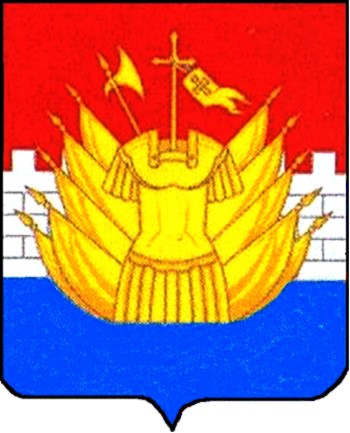 